Демоверсияконтрольной работыпо предметам учебного плана ООП ОООДемонстрационный вариантконтрольной работыпо биологии8 классПромежуточная аттестация по биологии в 8  классе Пояснительная запискаПромежуточная аттестационная тестовая  работа по биологии  составлена в соответствии с требованиями ФГОС основного общего образования, Примерной  программы основного общего образования по биологии  и  соответствует учебным  возможностям учащихся данном уровне обучения и возраста. Цель:  - объективное установление фактического уровня освоения образовательной программы и достижения результатов освоения образовательной программы;      -соотнесение этого уровня с требованиями ФГОС;     -оценка достижений конкретного обучающегося, позволяющая выявить пробелы в освоении им образовательной программы и учитывать  индивидуальные потребности обучающегося в осуществлении образовательной деятельности.Учебный предмет «Биология» преподается в 8  классе. Программа обеспечена учебником: Н.И.Пономарева . «Биология.». 8 класс.Количество часов по программе: 2  часа в неделю (всего 70 часов)  Форма контрольной работы:  тестированиеКонтрольная работа по структуре и содержанию приближена к  форме итоговой аттестации , состоит из трех частей: задания с выбором ответа (А), задания с кратким ответом (В) и задания с развернутым ответом (С).Продолжительность контрольной работы - 45 мин.Оценивание итоговой контрольной работы:Оценка «5» - 16-19 балловОценка «4» - 14-16 балловОценка «3» - 7-13 балловОценка «2» - менее 7 балловСпецификацияПромежуточная аттестация по биологии для 8 классаВариант 1Часть АА1. На основании каких признаков человека относят к классу млекопитающих?1) сердце четырехкамерное2) оплодотворение внутреннее, образуется зигота3) орган дыхания – легкие4) имеет диафрагму, потовые и млечные железыА2. Каким свойством обладают нервная и мышечная ткани?1) проводимостью2) сократимостью3) возбудимостью4) воспроизведенияА3. Какой буквой на рисунке обозначено предплечье?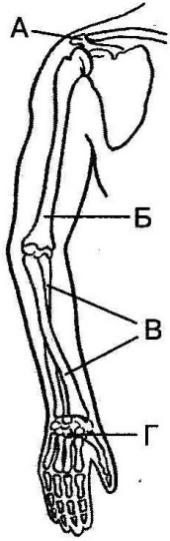 А 2) Б 3) В 4) ГА4. Внутренняя среда организма образована1) клетками тела2) органами брюшной полости3) кровью, межклеточной жидкостью, лимфой4) содержимым желудка и кишечникаА5. Какой буквой на схеме строения большого круга кровообращения отмечены кровеносные сосуды, по которым кровь доставляет кислород к органам?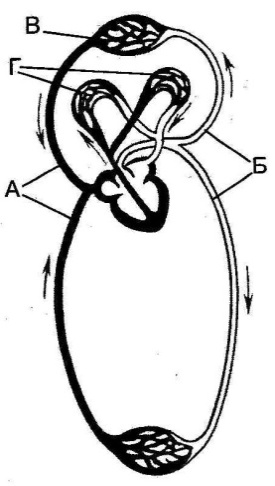 А 2) Б 3) В 4) ГА6. Что происходит в процессе дыхания в клетках растений, животных и человека?1) образование органических веществ из неорганических2) передвижение органических и неорганических веществ3) окисление органических веществ с освобождением энергии4) выделение из организма кислородаА7. Какой буквой на рисунке обозначен орган, в котором происходит превращение глюкозы в гликоген?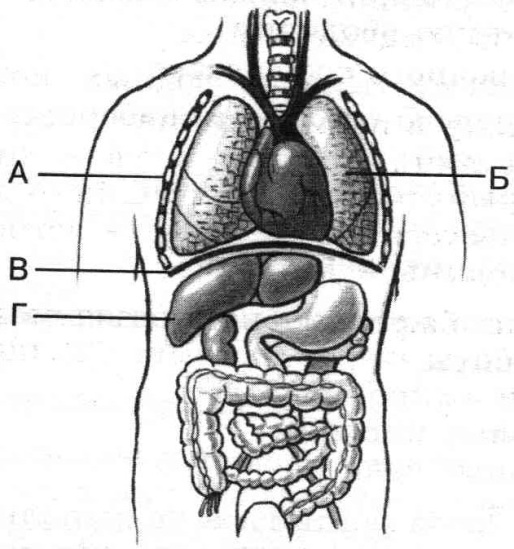 А 2) Б 3) В 4) ГА8. Чтобы сохранить при кулинарной обработке витамин С, который легко окисляется воздухом, надо1) опускать овощи в кипящую воду, а кастрюлю закрывать крышкой2) опускать овощи в холодную воду, а кастрюлю не закрывать3) долго кипятить овощи в кастрюле с открытой крышкой4) перед тем как варить овощи, долго вымачивать их в водеА9. Вегетативная (автономная) нервная система регулирует работу1) скелетных мышц2) внутренних органов3) жевательных мышц4) спинного мозгаА10. Зрительные рецепторы расположены в оболочке глаза, которая называется:1) сосудистой2) роговицей3) радужной4) сетчаткойЧасть ВВ1. Выберите железы, выделяющие гормоны в кровь:1) половые2) потовые3) надпочечники4) железы желудка5) поджелудочная и гипофиз6) печень и слюнныеВ2. Установите соответствие между функцией форменного элемента крови и группой, которая эту функцию выполняетГруппы форменных элементов             Функции форменных элементов                      А) лейкоциты                       1. Перенос кислорода к клеткам тела                           Б) эритроциты                      2.захват и переваривание микроорганизмов и чужеродных телВ) тромбоциты                     3.удаление углекислого газа из клеток и тканей                                               4. участие в свёртывании кровиВ3. Установите правильную последовательность прохождения пищи через пищеварительную систему:А) глоткаБ) пищеводВ) ротовая полостьГ) желудокД) тонкий кишечникЕ) двенадцатиперстная кишкаЖ) толстый кишечникЧасть СС1. У человека обнаружены больные почки, а врач рекомендует ему лечить гнилые зубы и ангину. Объясните, чем вызвана рекомендация врача.Промежуточная аттестация по биологии для 8 классаВариант 2Часть АА1. О происхождении человека от млекопитающих животных свидетельствует1) их клеточное строение2) строение их органов из тканей3) сходство строения их систем органов4) развитие организма из зиготыА2. Группа клеток и межклеточное вещество, объединенные общим строением, функцией и происхождением, образуют1) ткань2) орган3) организм4) систему органовА3. Какой буквой обозначен на рисунке поясничный отдел позвоночника?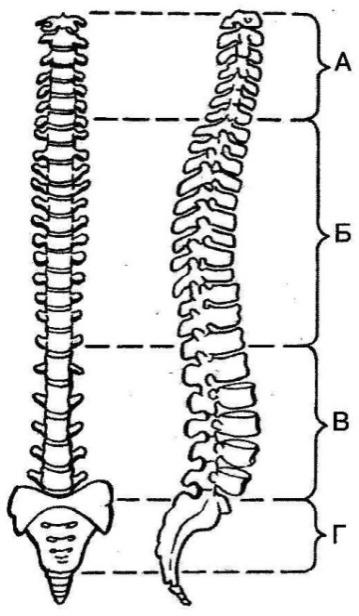 1) А 2) Б 3) В 4) ГА4. Противодифтерийная сыворотка содержит1) красные клетки крови2) ослабленных возбудителей болезни3) повышенное количество антител4) пониженное количество лейкоцитовА5. Какой буквой обозначен на рисунке левый желудочек сердца человека?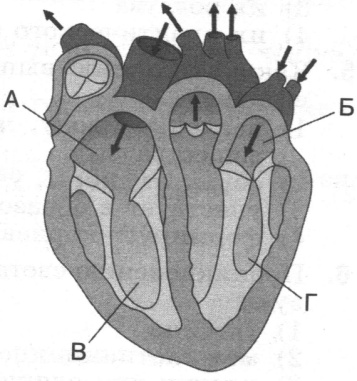 1) А 2) Б 3) В 4) ГА6. Органом дыхания не является:1) гортань2) трахея3) грудная полость4) бронхиА7. Продуктами расщепления белков, жиров и углеводов в тканях организма человека являются:1) вода и аминокислоты2) углекислый газ и вода3) кислород и мочевина4) глюкоза и АТФА8. Вторичная моча отличается от первичной тем, что во вторичной моче нет:1) глюкозы2) мочевины3) солей4) ионов К+ и Nа+А9. У человека в отличие от животных развиты1) большие полушария головного мозга2) сознание и мышление3) разнообразные условные рефлексы4) органы чувствА10. Максимально усиливает звуковые колебания:1) наружный слуховой проход2) жидкость улитки3) слуховой нерв4) комплект слуховых косточекЧасть ВВ1 Выпишите буквы, обозначающие элементы верного ответа на вопрос: чем образована внутренняя среда в организме человека?1) кровью2) лимфой3) цитоплазмой4) желудочным соком5) межклеточной жидкостью6) органами брюшной полостиВ2. Установите соответствие между костью черепа человека и его отделомКости черепа                                            Отдел черепа1.лобная                                                   А) лицевой                              2.височная                                               Б) мозговой 3. скуловая4. носовая5. затылочнаяВ3. Установите, в какой последовательности осуществляется преломление лучей света в оптической системе глаза человека.А) хрусталикБ) роговицаВ) зрачокГ) палочки и колбочкиД) стекловидное телоЧасть СС1. В чем состоит барьерная функция печени?ОтветыВариант 1.Часть АЧасть ВВ1     1 3 5В2   Б А Б А В  В3   В А Б Г Е Д ЖЧасть СРекомендация врача вызвана тем, что у данного человека очаги инфекции находятся в больных зубах и пораженной ангиной глотке. Оттуда микробы и попадают в почки. Это нисходящая инфекция для почек.Вариант 2.Часть АЧасть ВВ1      1 2 5В2    Б Б А А Б   В3    Б В А Д ГЧасть СС.1. Печень орган массой до 1,5 кг. Стенки капилляров печени способны поглощать из крови циркулирующие в ней вещества, захватывать и переваривать вредные микроорганизмы, остатки эритроцитов, капли жира. Пройдя через капилляры , кровь собирается в центральные вены , которые впадают в нижнюю полую вену. По этим сосудам очищенная кровь выводится из печени.№ заданияКонтролируемые элементы знанийКол-во баллов за правильный ответА1Место человека в системе органического мира. Сходство человека с животными и отличие от них. Происхождение человека. Биологическая природа и социальная сущность человека.1А2Организм - единое целое. Уровневая организация (ткани, органы, системы органов). Общий план строения и процессы жизнедеятельности организма человека. Размножение и развитие организма человека1А3Опора и движение. Скелет, его значение и функции. Мышцы, их строение и функции.                                                                           Роль нервной системы в управлении движением мышц. 1А4Внутренняя среда: межклеточная жидкость, лимфа, кровь. Кровь, её состав и функции. Виды иммунитета1А5Транспорт веществ. Кровеносная и лимфатическая системы. Органы кровообращения. Движение крови по сосудам. Давление крови1А6Дыхание. Система органов дыхания, строение и функции. Дыхательные движения. Лёгочные объёмы. Газообмен в лёгких и тканях. Регуляция дыхания.1А7Питание. Пищевые продукты и питательные вещества. Пищеварение. Строение и функции органов пищеварения. Регуляция пищеварения1А8Обмен веществ и превращение энергии в организме человека. Витамины и их роль в организме. Выделение. Покровы тела и их функции. 1А9Нейро-гуморальная регуляция процессов жизнедеятельности организма. Нервная система и её строение. Гормоны и их влияние на процессы жизнедеятельности организма человека1А10Органы чувств, их роль в жизни человека.  Взаимодействие органов чувств1В1Обобщение и применение знаний об организме человека2В2Сопоставление особенностей строения и функций органов2В3Установление последовательности биологических процессов, явлений, объектов.2С1Применение биологических знаний в практической ситуации3ИтогоИтого19А1А2А3А4А5А6А7А8А9А104333234124А1А2А3А4А5А6А7А8А9А103133432122